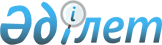 О внесении изменений в постановление Правительства Республики Казахстан от 18 марта 2003 года N 259Постановление Правительства Республики Казахстан от 29 сентября 2003 года N 996

      Правительство Республики Казахстан постановляет:




      1. Внести в 
 постановление 
 Правительства Республики Казахстан от 18 марта 2003 года N 259 "О некоторых вопросах кредитования и субсидирования агропромышленного сектора" следующие изменения:



      В Правилах субсидирования ставки вознаграждения (интереса) по кредитам, выдаваемым банками второго уровня предприятиям по переработке сельскохозяйственной продукции на пополнение их оборотных средств, утвержденных указанным постановлением:



      абзац первый пункта 3 изложить в следующей редакции:



      "3. Сумма субсидирования, предоставляемая из республиканского бюджета, составляет до 80 % от процентной ставки кредита, выдаваемого Банком Заемщику. При этом доля субсидируемой части процентной ставки кредита должна быть равной для всех Заемщиков.";



      абзацы с первого по десятый пункта 5 изложить в следующей редакции:



      "5. Средства для субсидирования процентной ставки Администратор программы распределяет по кредитам, выдаваемым Банками Заемщикам по следующим подотраслям (лотам):



      1) переработка мяса;



      2) переработка молока;



      3) переработка кожсырья и шерсти;



      4) переработка плодов, ягод, овощей и производство плодоовощных консервов, детского питания;



      5) переработка масличных культур и производство растительного масла".



      Абзац второй пункта 9 исключить.




      2. Настоящее постановление вступает в силу со дня подписания.


      

Премьер-Министр




      Республики Казахстан


					© 2012. РГП на ПХВ «Институт законодательства и правовой информации Республики Казахстан» Министерства юстиции Республики Казахстан
				